Муниципальное бюджетное учреждение дополнительного образования  «Детская школа искусств» станицы ЕссентукскойПрограммапо дополнительной общеразвивающей программев области декоративно-прикладного искусства  " Декоративно – прикладное искусство "со сроком обучения 3 года (возраст поступающих от 10 до 15 лет)Учебный предмет ПО. 01. УП. 02" Рисунок"ст.Ессентукская.2020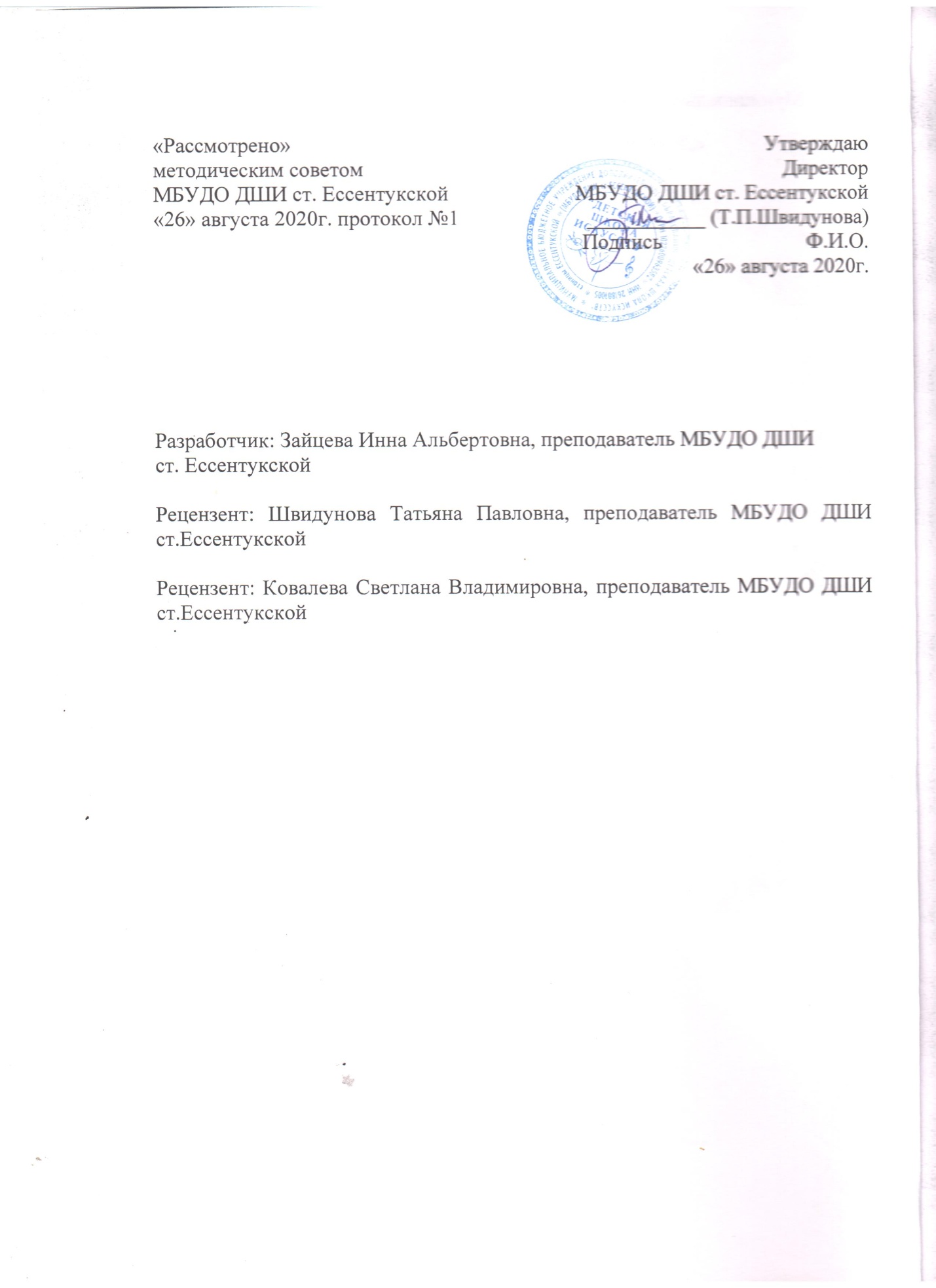 Структура программы учебного предмета1.	Пояснительная запискаХарактеристика учебного предмета, его место и роль в образовательном процессе;Срок реализации учебного предмета;Объем учебного времени предусмотренный учебным планом образовательного учреждения на реализацию учебного предмета;Сведения о затратах учебного времени и графике промежуточной аттестации;Форма проведения учебных аудиторных занятий;Цель и задачи учебного предмета;Обоснование структуры программы учебного предмета;Методы обучения;Описание материально-технических условий реализации учебного предмета;2.	Содержание учебного предметаУчебно-тематический план;Годовые требования. Содержание разделов и тем;3.	Требования к уровню подготовки обучающихся4.	Формы и методы контроля, система оценокАттестация: цели, виды, форма, содержание;Критерии оценки;5.	Методическое обеспечение учебного процессаМетодические рекомендации преподавателям;Рекомендации по организации самостоятельной работы обучающихся;6.	Список литературы и средств обученияСписок методической литературы.Список учебной литературы.Средства обучения.ПОЯСНИТЕЛЬНАЯ ЗАПИСКАХарактеристика учебного предмета, его место и роль в образовательном процессеПрограмма учебного предмета «Рисунок» разработана на основе и с учетом «Рекомендаций по организации образовательной и методической деятельности при реализации общеразвивающих программ в области искусств», направленных письмом Министерства культуры Российской Федерации от 21.11.2013 №191-01-39/06-ГИ, а также с учетом многолетнего педагогического опыта работы в области декоративно-прикладного искусства. Срок обучения 3 года. Программа предназначена для детей 10-15 лет, не имеющих предварительной подготовки и ограничений по здоровью. Рисунок - основа изобразительного искусства, всех его видов. В системе художественного образования рисунок является основополагающим учебным предметом. Учебный предмет «Рисунок»-это определенная система обучения и воспитания, система планомерного изложения знаний и последовательного развития умений и навыков. Программа по рисунку включает целый ряд теоретических и практических заданий. Эти задания помогают познать и осмыслить окружающий мир, понять закономерность строения форм природы и овладеть навыками графического изображения.Срок реализации учебного предметаПри реализации программы «Декоративно – прикладного искусства» со сроком обучения 3 года срок реализации учебного предмета «Рисунок» составляет 3 года.При реализации программы учебного предмета «Рисунок» продолжительность учебных занятий с первого по третий класс составляет 34 недели ежегодно.Объем учебного времени, предусмотренный учебным планом образовательного учреждения на реализацию учебного предметаОбщий объем максимальной учебной нагрузки (трудоемкость в часах) учебного предмета «Рисунок» со сроком обучения 3 года составляет 102 часа.Сведения о затратах учебного времении графике промежуточной аттестацииУчебный предмет «Рисунок» со сроком обучения 3 годаФорма проведения учебных занятийУчебные занятия по учебному предмету «Рисунок» проводятся в форме мелкогрупповых занятий численностью от 4 до 10 человек.Мелкогрупповая форма занятий позволяет преподавателю построить процесс обучения в соответствии с принципами дифференцированного и индивидуального подходов.Объем учебных занятий в неделю по учебному предмету «Рисунок» общеразвивающей программы «Декоративно – прикладное искусство» со сроком обучения 3 года составляет:аудиторные занятия:     1 - 3 классы – по 1 час в неделю.Цель и задачи учебного предметаЦель:художественно-эстетическое развитие личности ребенка, раскрытие творческого потенциала, приобретение в процессе освоения программы художественно-исполнительских и теоретических знаний, умений и навыков по учебному предмету, а также выявление одаренных детей.Задачи:освоение терминологии предмета «Рисунок»;приобретение умений грамотно изображать графическими средствами с натуры и по памяти предметы окружающего мира;формирование умения создавать художественный образ в рисунке на основе решения технических и творческих задач;приобретение навыков работы с подготовительными материалами: набросками, зарисовками, эскизами;формирование навыков передачи объема и формы, четкой конструкции предметов, передачи их материальности, фактуры с выявлением планов, на которых они расположены.Обоснование структуры программыОбоснованием структуры программы являются «Рекомендации по организации образовательной и методической деятельности при реализации общеразвивающих программ в области искусств», направленных письмом Министерства культуры Российской Федерации от 21.11.2013 №191-01-39/06-ГИ, а также с учетом многолетнего педагогического опыта в области декоративно-прикладного искусства. Срок обучения 3 года, отражающие все аспекты работы преподавателя с учеником.Программа содержит следующие разделы:сведения о затратах учебного времени, предусмотренного на освоениеучебного предмета;распределение учебного материала по годам обучения;описание дидактических единиц учебного предмета;требования к уровню подготовки обучающихся;формы и методы контроля, система оценок;методическое обеспечение учебного процесса.В соответствии с данными направлениями строится основной раздел программы «Содержание учебного предмета».Методы обученияДля достижения поставленной цели и реализации задач предмета используются следующие методы обучения:словесный (объяснение, беседа, рассказ);наглядный (показ, наблюдение, демонстрация приемов работы);практический;эмоциональный (подбор ассоциаций, образов, художественные впечатления).Предложенные методы работы в рамках общеразвивающей программы являются наиболее продуктивными при реализации поставленных целей и задач учебного предмета и основаны на проверенных методиках и сложившихся традициях изобразительного творчества.Описание материально-технических условий реализацииучебного предметаКаждый обучающийся обеспечивается доступом к библиотечным фондам и фондам аудио и видеозаписей школьной библиотеки. Библиотечный фонд укомплектовывается печатными и электронными изданиями основной и дополнительной учебной и учебно-методической литературы по изобразительному искусству, истории мировой культуры, художественными альбомами.Кабинет по учебному предмету «Рисунок» должен быть оснащен удобными столами.2. СОДЕРЖАНИЕ УЧЕБНОГО ПРЕДМЕТАПрограмма учебного предмета «Рисунок» составлена с учетом сложившихся традиций реалистической школы обучения рисунку, а также принципов наглядности, последовательности, доступности. Содержание программы учебного предмета «Рисунок» построено с учетом возрастных особенностей детей и с учетом особенностей их объемно-пространственного мышления.Разделы содержания предмета определяют основные направления, этапы и формы в обучении рисунку, которые в своем единстве решают задачу формирования у учащихся умений видеть, понимать и изображать трехмерную форму на двухмерной плоскости.Темы учебных заданий располагаются в порядке постепенного усложнения – от простейших упражнений до изображения сложной и разнообразной по форме натуры. Главной формой обучения является длительный тональный рисунок, основанный на продолжительном наблюдении и внимательном изучении натуры. Параллельно с длительными постановками выполняются краткосрочные зарисовки и наброски, которые развивают наблюдательность и зрительную память обучающихся, дают возможность быстрее овладеть искусством рисунка.В первый год, на примере рисования простых форм предметов дается представление о наглядной (наблюдательной) перспективе, понятия о светотеневых отношениях. Второй год обучения осуществляется переход к изображению более сложных комбинированных форм, изучаются законы линейной и воздушной перспективы, приемы решения живописного и творческого рисунка, передача пространства. Постепенно обучающие приобретают навыки последовательной работы над рисунком по принципу: от общего к частному и от частного к обогащенному общему. Третий год обучения, завершающий, на этом этапе обучения происходит ознакомление с правилами и особенностями линейного и тонального рисования предметов быта. Значительно расширяются и усложняются композиционные, пространственные и тональные задачи в рисовании натюрмортов и интерьеров. Содержание учебного предмета распределено по следующим разделам и темам: технические приемы в освоении учебного рисунка;законы перспективы; светотень;линейный рисунок;линейно-конструктивный рисунок;живописный рисунок; фактура и материальность;тональный длительный рисунок;творческий рисунок; создание художественного образа графическими средствами.Учебно-тематический планПервый год обученияВторой год обученияТретий год обученияГодовые требования. Содержание разделов и темРаздел 1. Технические приемы в освоении учебного рисунка1.1. Тема. Вводная беседа о рисунке. Организация работы.Вводный теоретический урок. Беседа о предмете рисунок. Организация рабочего места. Правильная посадка за мольбертом. Знакомство с материалами, принадлежностями, инструментами, приемы работы карандашом, постановка руки. Знакомство с понятиями «линия», «штрих», «пятно». 1.2. Тема. Графические изобразительные средства.Проведение вертикальных, горизонтальных, наклонных линий. Понятие «тон», «тоновая растяжка», «сила тона». Выполнение тональных растяжек на усиление и ослабление тона. Выполнение упражнений на деление вертикальных и горизонтальных отрезков линии, на равные (четные и нечетные) части. Использование карандаша как измерительного инструмента. Рисунок шахматной доски. Деление прямоугольника на 16 равных частей. Техника работы штрихом в 2 тона. Рисунок орнамента с использованием геометрических элементов (квадрат, окружность и т д.). Закрепление навыков деление отрезков на равные части и проведения прямых и дугообразных линий. Композиция листа. Формат А4. Материал – графитный карандаш. 1.3. Тема. Рисунок простых плоских предметов. Симметрия. Асимметрия. Рисунок простейших плоских природных форм с натуры: листьев, перьев, бабочек, коры деревьев. Копирование рисунков тканей, декоративных народных орнаментов. Понятие «композиция», «симметрия» «асимметрия» в учебном рисунке. Совершенствование техники работы штрихом. Формат А4. Материал – графитный карандаш. 1.4. Тема. Рисунок геометрических фигур и предметов быта. Пропорции. Силуэт.Тональный рисунок плоских геометрических фигур, различных по соотношению сторон и тону. Понятие «силуэт». Знакомство со способами визирования карандашом. Правильная передача тональных отношений. Зарисовка силуэта сухих растений и трав. Формат А4. Материал – графитный карандаш, гелиевая ручка. 1.5 Тема: рисунок однотонной драпировки с простыми складками Тональный рисунок драпировки с простыми складками. Знакомство с изображением складок драпировки. Работа над светотенью, передача тональных отношений. Формат А4, материал графитный карандаш.II полугодиеРаздел 1. Законы перспективы. Светотень Тема Линейные зарисовки геометрических предметов. Наглядная перспектива Беседа о перспективе. Линейный рисунок геометрических тел, расположенных на разных уровнях. Анализ перспективных сокращений в зависимости от положения уровня глаз рисующего. Применение линий различного характера для выразительности рисунка. Формат А4. Материал – графитный карандаш. Светотеневая зарисовка простых по форме предметовЗнакомство с понятием «светотень». Тональная зарисовка отдельных предметов быта, фруктов и овощей, простых по форме и светлых по тону (без фона). Светотеневая прокладка тона по теням. Понятие о градациях светотени. Передача объемной формы при помощи светотени. Композиция листа. Освещение верхнее боковое. Формат А4. Материал – графитный карандаш. Зарисовка предметов простой формы с учетом тональной окрашенности Тональная зарисовка предметов простой формы. Передача формы предметов с учетом тональной окрашенности без фона. Композиция листа. Освещение верхнее боковое. Формат А4. Материал – графитный карандаш. Раздел 2. Живописный рисунок. Фактура и материальность  Тема натюрморт из крупного предмета быта и драпировки со складками Понятие о живописном рисунке. Композиция листа. Пропорции. Выразительность силуэта. Передача материальности предметов. Освещение естественное. Формат А4. Материал – уголь, сангина, карандаш графитный.зарисовки мягкой игрушки Зарисовки мягких игрушек, различных по характеру и пропорциям. Знакомство с приемами работы мягким материалом. Композиция листа. Пропорции. Выразительность силуэта. Освещение естественное. Формат А4. Материал – уголь, сангина. Раздел: 3 тональный длительный рисунок  3.1 Тема: рисунок предметов быта на светлом и темном фонахТональная зарисовка фруктов и овощей, предметов, простых по форме и светлых по тону, на сером фоне. Выявление объема предмета и его пространственного расположения на предметной плоскости. Передача материальности. Композиция листа. Освещение верхнее боковое. Формат А4. Материал – графитный карандаш. 3.2. Тема. Зарисовки по памяти предметов предыдущего задания.Зарисовка предметов, фруктов и овощей. Выявление объема предмета. Композиция листа. Формат А4. Материал – графитный карандаш. 3.3. Тема. Натюрморт из двух предметов быта светлых по тону на сером фоне.Тональный рисунок натюрморта из двух предметов быта простой формы и светлых по тону на сером фоне. Особенности компоновки в листе группы предметов с учетом освещения. Тоновое решение. Передача пространства и взаимного расположения предметов на плоскости. Освещение верхнее боковое. Формат А4. Материал – графитный карандаш. 3.4. Тема. Натюрморт из двух предметов быта.Натюрморт из двух предметов быта простой формы и контрастных по тону. Предметы расположены ниже уровня глаз. Выявление знаний, умений, навыков полученных в первом классе. Освещение верхнее боковое. Формат А-4. Материал – графитный карандаш. 3.4. Тема. Контрольный урок.Раздел: 1 тональный длительный рисунок  1.1 Тема: натюрморт трех гипсовых геометрических телРисунок гипсовых геометрических тел (цилиндр, конус, куб, шар.), расположенных ниже уровня глаз. Анализ конструктивной формы геометрических тел. Грамотное построение с учетом законов перспективы. Особенности передачи объема. Фон нейтральный. Освещение верхнее боковое. Формат А4. Материал – графитный карандаш. 1.2 зарисовки фигуры человекаРисование сидящей фигуры человека. Закрепление знаний об основных пропорциях фигуры человека, посадка, точка опоры. Выразительность линейного наброска при минимальном количестве графических средств. Освещение верхнее боковое. Формат А4. Материал – графитный карандаш. зарисовки предметов различных по материалу Рисование простых предметов, различных по материальности, матовых и блестящих (дерево, стекло, металл и т.д.). Особенности моделирования светотенью формы предметов разных фактур. Освещение направленное. Формат А4. Материал – мягкий графитный карандаш. Раздел 2. Живописный рисунок. Фактура и материальность.2.1 тема: натюрморт с металлической и стеклянной посудойНатюрморт с предметами разной материальности из металла и стекла. Характерные особенности передачи материальности металла и стекла графическими средствами. Грамотная компоновка в листе. Передача больших тональных отношений. Цельность изображения натюрморта. Фон нейтральный. Освещение четко направленное. Формат А2 Материал – графитный карандаш. Раздел 3. Линейный рисунок3.1 зарисовка фигуры человека в движении Ознакомление с основами пластической анатомии, правилами и особенностями линейного рисования человека. Пластика движений. Формат А4. Материал – графитный карандаш (3М-9М). II полугодиеРаздел 4. Законы перспективы. Светотень.4.1тема: рисунок цилиндра в горизонтальном положение. Построение окружности в пространстве Линейный рисунок окружности в перспективе (вертикальная плоскость). Точное построение окружности с учетом перспективного сокращения. Передача выразительности линий в пространстве. Линейно-конструктивный (сквозной) рисунок цилиндра в горизонтальном положении с введением легкого тона, с сохранением линий построения, без фона, с прокладкой тона в собственных и падающих тенях. Освещение верхнее, боковое. Формат А3. Материал – графитный карандаш. 4.2 Тема: зарисовка предметов быта (кружка, кастрюля и т.д.) в горизонтальном положенииЛинейно-конструктивный (сквозной) рисунок предметов быта цилиндрической формы (ведро, кружка, кастрюля и т.д.) в горизонтальном положении с введением легкого тона. Закрепление материала предыдущего задания на примере предметов быта. Построение предметов с учетом пропорций, линейной и воздушной перспективы. Освещение верхнее, боковое. Формат А3. Материал – графитный карандаш. 4.3. Тема. Наброски по памяти отдельных предметов быта.Наброски отдельных предметов быта из предыдущего задания по памяти Развитие зрительной памяти и выработка глазомера. Закрепление навыков рисования окружности в перспективе. Формат А4. Материал – графитный карандаш. Раздел 5. Тональный длительный рисунок5.1. Тема. Рисунок гипсового шара.Тональный рисунок гипсового шара на нейтральном фоне. Композиция листа. Выявление объема, с точной передачей светотеневых градаций (от блика до падающей тени), применение штриха по форме. Освещение верхнее, контрастное. Формат А-3, Материал – графитный карандаш. 5.2. Тема. Натюрморт с предметом цилиндрической формы в горизонтальном положении и драпировкой.Закрепление материала предыдущих заданий. Грамотная компоновка натюрморта в листе. Последовательность ведения рисунка, выполнение эскизов, перевод на формат. Передача больших тональных отношений. Выявление локального тона, объема и пространства в натюрморте с помощью светотени. Цельность изображения натюрморта. Освещение верхнее боковое. Формат А3. Материал – графитный карандаш. Раздел 6. Линейно-конструктивный рисунок6.1. Тема. Натюрморт в интерьере с масштабным предметом.Линейно-конструктивная зарисовка угла интерьера (комната, класс, коридор) с введением масштабного предмета (стол, стул и др.). Соотношение масштаба предмета с пространством интерьера. Компоновка изображения в листе. Построение фрагмента интерьера с учетом линейной и воздушной перспективы. Прокладка тона в собственных и падающих тенях. Освещение направленное. Формат А2, А3. Материал – графитный карандаш. 6.2. Тема. Натюрморт из трех предметов быта и драпировки со складками.Закрепление всего материала, пройденного в процессе обучения. Грамотная компоновка натюрморта в листе. Построение предметов с учетом перспективных сокращений, выявление их объема и пространственного расположения с учетом освещения. Владение приемами рисунка, умение пользоваться графическими средствами. Освещение верхнее боковое. Формат А2. Материал – графитный карандаш. Раздел 1. Тональный длительный рисунокТема: Натюрморт из трех- четырех гипсовых геометрических телРисунок натюрморта из гипсовых геометрических тел с фоном и тональным разбором предметов. Закрепление знаний, умений и навыков в рисовании гипсовых геометрических тел, полученных в процессе обучения. Компоновка изображения предметов в листе, выбор формата. Применение в рисунке основных правил перспективы. Грамотная постановка предметов на плоскости. Выявление объема предметов и пространства в натюрморте. Фон серый. Освещение верхнее боковое. Формат А2. Материал – графитный карандаш. 1.2. Тема. Рисунок драпировки со сложной конфигурацией складок, лежащей на геометрическом предмете.Тональный рисунок светлой драпировки со сложной конфигурацией складок, лежащей на геометрическом предмете (цилиндр, шар). Передача зависимости характера складок от особенности формы предмета. Выявление основных пропорций складок и их конструкций. Передача объема и пространства с помощью светотени. Более глубокое изучение закономерностей образования складок, закрепление знаний, полученных в четвертом классе. Освещение направленное. Формат А3. Материал – графитный карандаш. 1.3. Тема. Натюрморт из предметов быта и гипсового орнамента высокого рельефа с драпировкой.Тональный рисунок натюрморта из предметов быта с введением орнамента высокого рельефа и драпировки со складками Компоновка натюрморта в листе, выбор формата. Выявление пространства и материальности с помощью тона, тональная разработка деталей, обобщение. Освещение верхнее, боковое. Формат А-2. Материал – графитный карандаш. Раздел 2. Линейно-конструктивный рисунок2.1 Тема. Зарисовка головы человека (обрубовка). Ознакомление с основными пропорциями, правилами и особенностями линейно-конструктивного рисования головы человека, на примере гипсовой обрубовки. Формат А3. Материал – графитный карандаш II полугодиеРаздел 3. Фактура и материальность в учебном рисунке3.1 Тема: натюрморт из предметов с различной фактурой и материальностью и четким композиционным центром Рисунок натюрморта повышенной сложности из предметов быта (стекло, металл, керамика, дерево и т.д.). Реализация накопленного опыта за предшествующий период обучения. Демонстрация навыков в передаче фактуры предметов с выявлением их объемной формы и планов, на которых они расположены. Передача материальности предметов с соблюдением общего тона. Четкость в последовательности выполнения работы. Формат А3. Материал по выбору. Раздел 4. Создание художественного образа графическими средствами4.1 Тема: Тематический натюрморт «Мир старых вещей»Последовательность ведения рисунка, выполнение эскизов, поиск пластической идеи будущей работы. Перевод эскиза на формат. Расширение композиционных понятий. Владение приемами рисунка, умение профессионально пользоваться графическими средствами. Выразительное решение постановки с передачей ее эмоционального состояния. Формат А3. Материал – графитный карандаш. Раздел 5. Тональный длительный рисунок 5.1. Тема. Натюрморт из предметов быта и драпировки со складками.Самостоятельное использование полученных знаний, умений и навыков. Эскиз, формат, пропорции, моделировка деталей, общий тон. Материальность, художественная выразительность, завершенность работы.5.1. Тема. Контрольный урок.ТРЕБОВАНИЯ К УРОВНЮ ПОДГОТОВКИ ОБУЧАЮЩИХСЯРезультатом освоения учебного предмета «Рисунок» является приобретение обучающимися следующих знаний, умений и навыков:знание понятий «пропорция», «симметрия», «светотень»;знание законов перспективы;умение использования приемов линейной и воздушной перспективы;умение моделировать форму сложных предметов тоном;умение последовательно вести длительную постановку;умение рисовать по памяти предметы в разных несложных положениях;умение принимать выразительное решение постановок с передачей их эмоционального состояния;навыки владения линией, штрихом, пятном;навыки выполнения линейного и живописного рисунка;навыки передачи фактуры и материала предмета;навыки передачи пространства средствами штриха и светотени.4. ФОРМЫ И МЕТОДЫ КОНТРОЛЯ, СИСТЕМА ОЦЕНОКАттестация: цели, виды, форма, содержаниеОперативное управление учебным процессом невозможно без осуществления контроля знаний, умений и навыков обучающихся. Именно через контроль осуществляется проверочная, воспитательная и корректирующая функции.Видами контроля по учебному предмету «Рисунок» являются текущая и промежуточная аттестации. Текущая аттестация проводится с целью контроля качества освоения конкретной темы или раздела по учебному предмету. Текущая аттестация проводится по четвертям в форме просмотра учебных работ ведущим преподавателем, оценки заносятся в классный журнал. Виды и формы промежуточной аттестации:Контрольный урок – просмотр (проводится в счет аудиторного времени);экзамен - творческий просмотр (проводится во внеаудиторное время).Промежуточная аттестация проводится в счет аудиторного времени по полугодиям в виде контрольных уроков (или дифференцированных зачетов) в форме просмотров работ обучающихся преподавателями. Экзамены проводятся в форме творческого просмотра работ обучающихся за пределами аудиторных занятий в рамках промежуточной (экзаменационной) аттестации. Критерии оценокПо результатам текущей и промежуточной аттестации выставляются оценки: «отлично», «хорошо», «удовлетворительно», «неудовлетворительно»Оценка 5 «отлично»Предполагает:самостоятельный выбор формата;правильную компоновку изображения в листе;последовательное, грамотное и аккуратное ведение построения;умелое использование выразительных особенностей применяемого графического материала;владение линией, штрихом, тоном;умение самостоятельно исправлять ошибки и недочеты в рисунке;умение обобщать рисунок и приводить его к целостности;творческий подход.Оценка 4 «хорошо»Допускает:некоторую неточность в компоновке;небольшие недочеты в конструктивном построении;незначительные нарушения в последовательности работы тоном, как следствие, незначительные ошибки в передаче тональных отношений;некоторую дробность и небрежность рисунка.Оценка 3 «удовлетворительно»Предполагает:грубые ошибки в компоновке;неумение самостоятельно вести рисунок;неумение самостоятельно анализировать и исправлять допущенные ошибки в построении и тональном решении рисунка;однообразное использование графических приемов для решения разных задач;незаконченность, неаккуратность, небрежность в рисунке.Оценка 2 «неудовлетворительно»Неумение подбирать формат;Грубые ошибки в компоновке;Нежелание самостоятельно вести работу;Постоянно требуется помощь учителя;Неаккуратность;Небрежность.5. МЕТОДИЧЕСКОЕ ОБЕСПЕЧЕНИЕ УЧЕБНОГО ПРОЦЕССАМетодические рекомендации преподавателямОсвоение программы учебного предмета «Рисунок» проходит в форме практических занятий на основе анализа натуры в сочетании с изучением теоретических основ изобразительной грамоты. Рисование с натуры дополняется зарисовками по памяти и представлению. Выполнение каждого задания желательно сопровождать демонстрацией лучших образцов аналогичного задания из методического фонда, просмотром произведений мастеров рисунка в репродукциях или слайдах. Приоритетная роль отводится показу преподавателем приемов и порядка ведения работы.На начальном этапе обучения должно преобладать подробное изложение содержания каждой задачи и практических приемов ее решения, что обеспечит грамотное выполнение практической работы. В старших классах отводится время на осмысление задания, в этом случае роль преподавателя - направляющая и корректирующая.Одним из действенных и результативных методов в освоении рисунка, несомненно, является проведение преподавателем мастер-классов, которые дают возможность обучающимся увидеть результат, к которому нужно стремиться; постичь секреты мастерства.Каждое задание предполагает решение определенных учебно-творческих задач, которые сообщаются преподавателем перед началом выполнения задания. Поэтому степень законченности рисунка будет определяться степенью решения поставленных задач.По мере усвоения программы от обучающихся требуется не только отработка технических приемов, но и развитие эмоционального отношения к выполняемой работе.Дифференцированный подход в работе преподавателя предполагает наличие в методическом обеспечении дополнительных заданий и упражнений по каждой теме занятия, что способствует более плодотворному освоению учебного предмета обучающимися.Активное использование учебно-методических материалов необходимо обучающимся для успешного восприятия содержания учебной программы.Рекомендуемые учебно-методические материалы: учебник; учебные пособия; презентация тематических заданий курса рисунка (слайды, видео  фрагменты); учебно-методические разработки для преподавателей (рекомендации, пособия, указания); учебно-методические  разработки (рекомендации, пособия) к практическим занятиям для обучающихся; варианты и методические материалы по выполнению контрольных работ.Технические и электронные средства обучения: электронные учебники и учебные пособия; обучающие компьютерные программы; контролирующие компьютерные программы; видеофильмы.Справочные и дополнительные материалы: нормативные материалы; справочники; словари; глоссарий (список терминов и их определение); альбомы и т. п.; ссылки в сети Интернет на источники информации; материалы для углубленного изучения.Такой практико-ориентированный комплекс учебных и учебно-методических пособий, позволит преподавателю обеспечить эффективное руководство работой обучающихся по приобретению практических умений и навыков на основе теоретических знаний.6. СПИСОК ЛИТЕРАТУРЫ И СРЕДСТВ ОБУЧЕНИЯСписок методической литературы1. Анциферов, Л.Г. Анциферова, Т.Н. Кисляковская. Рисунок. Примерная программа для ДХШ и изобразительных отделений ДШИ. М., 20032. Барщ А. Рисунок в средней художественной школе. М.: Издательство Академии художеств СССР, 19633. Ватагин В. Изображение животных. М., 19574. Дейнека А. Учитесь рисовать. М., 19615. Костерин Н. Учебное рисование: Учеб. пособие для учащихся пед. уч-щ по спец. № 2002 «Дошкол. воспитание», № 2010 «Воспитание в дошкол. учреждениях» – 2-е изд., перераб.-М.: Просвещение, 19846. Ли Н. Рисунок. Основы учебного академического рисунка: Учебник. - М.: Эксмо, 20107. Лушников Б. Рисунок. Изобразительно-выразительные средства: учеб. пособие для студентов вузов, обучающихся по специальности «Изобраз. искусство»/ Б. Лушников, В. Перцов. М.: Гуманитар. изд. центр ВЛАДОС, 20068. Медведев Л. Формирование графического художественного образа на занятиях по рисунку: Учеб. пособие для студентов худож. – граф. фак. пед. ин-тов. - М.: Просвещение, 19869. Основы академического рисунка. 100 самых важных правил и секретов/ авт.-сост. В. Надеждина. - Минск: Харвест, 201010. Рисунок. Учеб. пособие для студентов худож. – граф. фак. пед. ин-тов. Под ред. А. Серова. М: Просвещение, 197511. Ростовцев Н. Учебный рисунок: Учеб. для учащихся педучилищ по спец. 2003 «Преподавание черчения и изобразит. искусства». 2-е изд., перераб. М.: Просвещение, 198512. Соловьёва Б. Искусство рисунка. Л.: Искусство, 1989 13. Учебный рисунок: Учеб. пособие / Ин-т живописи, скульптуры и архитектуры им. И. Е. Репина Акад. художеств СССР. Под ред. В. Королёва.- М.: Изобраз. искусство, 198113. Фаворский В.А. Художественное творчество детей в культуре России первой половины 20 века. М.: Педагогика, 200214. Хейл Р. Рисунок. Уроки старых мастеров: подробное изучение пластической анатомии человека на примере рисунков великих художников: пер. с англ. О. Герасиной/ Р. Хейл.-М.: Астрель, 2006Список учебной литературы1. Барышников А.П. Перспектива. -  М., 19552. Бесчастнов Н.П. Изображение растительных мотивов. М.: Гуманитарный издательский центр «Владос», 20043. Бесчастнов Н.П. Графика натюрморта. М.: Гуманитарный издательский центр «Владос», 20084. Бесчастнов Н.П. Графика пейзажа. М.: Гуманитарный издательский центр «Владос», 2005Вид учебной работы, аттестации, учебной нагрузкиЗатраты учебного времени,график промежуточной аттестацииЗатраты учебного времени,график промежуточной аттестацииЗатраты учебного времени,график промежуточной аттестацииЗатраты учебного времени,график промежуточной аттестацииЗатраты учебного времени,график промежуточной аттестацииЗатраты учебного времени,график промежуточной аттестацииВсего часовКлассы112233Всего часовПолугодия123456Всего часовАудиторные занятия 161816181618102Максимальная учебная нагрузка 161816181618102Вид промежуточной аттестацииКонтрольный урок Зачет (просмотр) Контрольный урок Зачет (просмотр)Контрольный урок Экзамен №Наименование раздела, темыВид учебного занятияОбщий объем времени (в часах)Общий объем времени (в часах)Общий объем времени (в часах)Общий объем времени (в часах)№Наименование раздела, темыВид учебного занятияМаксимальная учебная нагрузкаАудиторные занятияАудиторные занятияI полугодиеI полугодиеI полугодиеI полугодиеI полугодиеI полугодиеI полугодиеРаздел 1. Технические приемы в освоении учебного рисунка1.1.Вводная беседа о рисунке.Организация работыурок1111.2.Графические изобразительные средстваурок2221.3.Рисунок простых плоских предметов. Симметрия. Асимметрияурок2221.4.Рисунок геометрических фигур и предметов быта. Пропорция. Силуэтурок5551.5.Рисунок однотонной драпировки с простыми складкамиурок5551.6Контрольный урок Урок 111161616II полугодиеII полугодиеII полугодиеII полугодиеII полугодиеII полугодиеII полугодиеРаздел 1. Законы перспективы. Светотень1.1.Линейные зарисовки геометрических предметов. Наглядная перспективаурок2221.2.Светотеневая зарисовка простых по форме предметов урок2221.3.Зарисовка предметов простой формы с учетом тональной окрашенностиурок222Раздел 2. Живописный рисунок. Фактура и материальность2.1.Натюрморт из крупного предмета быта и драпировки со складкамиурок2222.2.Зарисовка мягкой игрушкиурок222Раздел 3 Тональный длительный рисунок3.1.Рисунок предметов быта на светлом и темном фонахурок2223.2.Зарисовки по памяти предметов предыдущего заданияурок2223.3.Натюрморт из двух предметов быта светлых по тону на сером фоне урок2223.4.Натюрморт из двух предметов бытаурок1113.5.Зачет (просмотр)урок111Итого часов181818ВСЕГО ЗА ГОД343434№Наименование раздела, темыВид учебного занятияОбщий объем времени (в часах)Общий объем времени (в часах)Общий объем времени (в часах)№Наименование раздела, темыВид учебного занятияМаксимальная учебная нагрузкаАудиторные занятияI полугодиеI полугодиеI полугодиеI полугодиеI полугодиеI полугодиеРаздел 1. Тональный длительный рисунок1.1.Натюрморта из трех гипсовых геометрических телурок441.2.Зарисовки фигуры человекаурок331.3.Зарисовки предметов, различных по материалуурок44Раздел 2. Живописный рисунок. Фактура и материальность.2.1.Натюрморт с металлической и стеклянной посудойурок33Раздел 3. Линейный рисунок3.1.Зарисовки фигуры человека в движенииурок113.2Контрольный урок Урок 111616II полугодиеII полугодиеII полугодиеII полугодиеII полугодиеII полугодиеРаздел 4. Законы перспективы. Светотень4.1.Рисунок цилиндра в горизонтальном положении. Построения окружности в пространствеурок334.2.Зарисовки предметов быта (кружка, кастрюля и т.д.) в горизонтальном положенииурок334.3.Наброски по памяти отдельных предметовурок33Раздел 5. Тональный длительный рисунок5.1.Рисунок гипсового шараурок225.2.Натюрморт с предметом цилиндрической формы в горизонтальном положении и драпировкойурок22Раздел 6. Линейно-конструктивный рисунок6.1.Натюрморт в интерьере с масштабным предметомурок336.2Натюрморт из трех предметов быта и драпировки со складками.урок226.3Зачет (просмотр)Урок 11Итого часов1818ВСЕГО ЗА ГОД3434№Наименование раздела, темыВид учебного занятияОбщий объем времени (в часах)Общий объем времени (в часах)Общий объем времени (в часах)Общий объем времени (в часах)№Наименование раздела, темыВид учебного занятияМаксимальная учебная нагрузкаМаксимальная учебная нагрузкаАудиторные занятияI полугодиеI полугодиеI полугодиеI полугодиеI полугодиеI полугодиеI полугодиеРаздел 1. Тональный длительный рисунок1.1.Натюрморт из трех-четырех гипсовых геометрических телурок4441.2.Рисунок драпировки со сложной конфигурацией складок, лежащей на геометрическом предметеурок5551.3.Натюрморт из двух-трех предметов быта и гипсового орнамента высокого рельефа и драпировки со складкамиурок444Раздел 2. Линейно-конструктивный рисунок2.2.Зарисовка головы человека (обрубовка)урок2222.3Контрольный урок Урок 111161616II полугодиеII полугодиеII полугодиеII полугодиеII полугодиеII полугодиеII полугодиеРаздел 3. Фактура и материальность в учебном рисунке3.1.Натюрморт из предметов с различной фактурой и материальностью и четким композиционным центромурок555Раздел 4. Создание художественного образа графическими средствами4.1.Тематический натюрморт «Мир старых вещей».урок555Раздел 5. Тональный длительный рисунок.5.1.Натюрморта из предметов быта и драпировки со складками (итоговая работа)урок8775.2.Подготовка к экзаменуурок111Итого часов181818ВСЕГО ЗА ГОД343434Первый год обучения Ι полугодиевторой год обучения Ι полугодиетретий год обучения Ι полугодие